แบบฟอร์มรายงานประเมินผลตนเอง(Self Assessment Report : SAR)การจัดทำแผนปฏิบัติการป้องกันการทุจริตสำหรับองค์กรปกครองส่วนท้องถิ่นส่วนที่ ๑ ข้อมูลทั่วไป๑. ชื่อองค์กรปกครองส่วนท้องถิ่น           กรุงเทพมหานคร                                             เมืองพัทยา           องค์การบริหารส่วนจังหวัด								                       	 เทศบาล ตำบลห้วยหิน	 อำเภอหนองหงส์  จังหวัดบุรีรัมย์				       	 องค์การบริหารส่วนตำบล				ขนาด				๒. สถานที่ตั้งสำนักงาน/ที่ทำการองค์กรปกครองส่วนท้องถิ่นเลขที่	๙๙	หมู่ที่ ๑๕   ถนน เทศบาล  ตำบลห้วยหิน			อำเภอ หนองหงส์	จังหวัด	  บุรีรัมย์      รหัสไปรษณีย์   ๓๑๒๔๐   โทรศัพท์ ๐๔๔-๑๘๖๒๑๖    โทรสาร    ๐๔๔-๑๘๖๒๑๖        เว็บไซต์ขององค์กรปกครองส่วนท้องถิ่น http://www Huaithin city.go.th	๓. จำนวนประชากรในเขตองค์กรปกครองส่วนท้องถิ่น	๙,๘๐๗ คน  ๒,๔๔๐ ครัวเรือน๔. พื้นที่รวมขององค์กรปกครองส่วนท้องถิ่น ๗๓   ตารางกิโลเมตร(ครอบคลุม ๑๙ หมู่บ้าน/ชุมชน)๕. รายได้ขององค์กรปกครองส่วนท้องถิ่น  ในปีงบประมาณ พ.ศ. ๒๕๖๑	-รายได้ไม่รวมเงินอุดหนุน	 ๒๕,๕๕๔,๗๕๘.๑๑	บาท	-รายได้จากเงินอุดหนุน	๓๓,๑๘๐,๒๙๒.๐๐	บาท๖. รายจ่ายขององค์กรปกครองส่วนท้องถิ่น ในปีงบประมาณ พ.ศ. ๒๕๖๑ ๕๘,๗๓๕,๐๕๐.๐๐  บาท๗. พนักงานท้องถิ่น/ลูกจ้าง ในองค์กรปกครองส่วนท้องถิ่น ทั้งหมดจำนวน	  ๕๗   คน๘. สมาชิกสภาองค์กรปกครองส่วนท้องถิ่น ทั้งหมดจำนวน  ๑๒ คน9. ผลการประเมินตนเอง 10. ชื่อผู้ประสานงาน	นายปฐมทรรศณ์   พรมทองดี          						ตำแหน่ง	นิติกรชำนาญการ										สถานที่ติดต่อ	เทศบาลตำบลห้วยหิน  อำเภอหนองหงส์  จังหวัดบุรีรัมย์	โทรศัพท์ 	๐๔๔-๑๘๖-๒๑๖ 	โทรสาร	 ๐๔๔-๑๘๖-๒๑๖                              		โทรศัพท์มือถือ	๐๘๕-๑๒๒ ๒๙๕๕  E-mail oomboon2558 @ gmail.com,patomthat@hotmail.co.th		ส่วนที่ 2 แบบประเมินตนเองเพื่อสอบทานข้อมูลการจัดทำแผนปฏิบัติการป้องกันการทุจริตโปรดกรอกชื่อมาตรการ/แนวทาง/โครงการ/กิจกรรม/แนวปฏิบัติงาน ขององค์กรปกครองส่วนท้องถิ่น และทำเครื่องหมาย  ในช่อง  ที่เห็นว่ามาตรการ/แนวทาง/โครงการ/กิจกรรมมีวัตถุประสงค์และเป้าหมายการดำเนินงานมีลักษณะครอบคลุมสาระสำคัญตามหัวข้อนั้นๆพร้อมทั้งทำเครื่องหมาย  ในช่อง  ประเมินตนเองว่ามีระดับคะแนนเท่าไร และครอบคลุมสาระสำคัญกี่ข้อมิติที่ 1 การสร้างสังคมที่ไม่ทนต่อการทุจริต  รวม 45 คะแนน-2--3-รวมคะแนน มิติที่ 1	  35 -4-มิติที่ 2 การบริหารราชการเพื่อป้องกันการทุจริต รวม 70 คะแนน-5--6--7-รวมคะแนน มิติที่ 2	51  -8-มิติที่ 3 การส่งเสริมบทบาทและการมีส่วนร่วมของภาคประชาชน รวม 40 คะแนน-9--10-				                                          รวมคะแนน มิติที่ 3     30-11-มิติที่ 4 การเสริมสร้างและปรับปรุงกลไกในการตรวจสอบการปฏิบัติราชการขององค์กรปกครองส่วนท้องถิ่น รวม 45 คะแนน-12--13--14- รวมคะแนน มิติที่ 4	  33   								     รวมคะแนนทั้งสิ้น ข้าพเจ้าขอรับรองว่า ข้อความที่ระบุไว้ในแบบประเมินตนเองจัดทำแผนปฏิบัติการป้องกันการทุจริตฉบับนี้มีความถูกต้องครบถ้วนตามหลักเกณฑ์ทุกประการ						 		(ลงชื่อ) 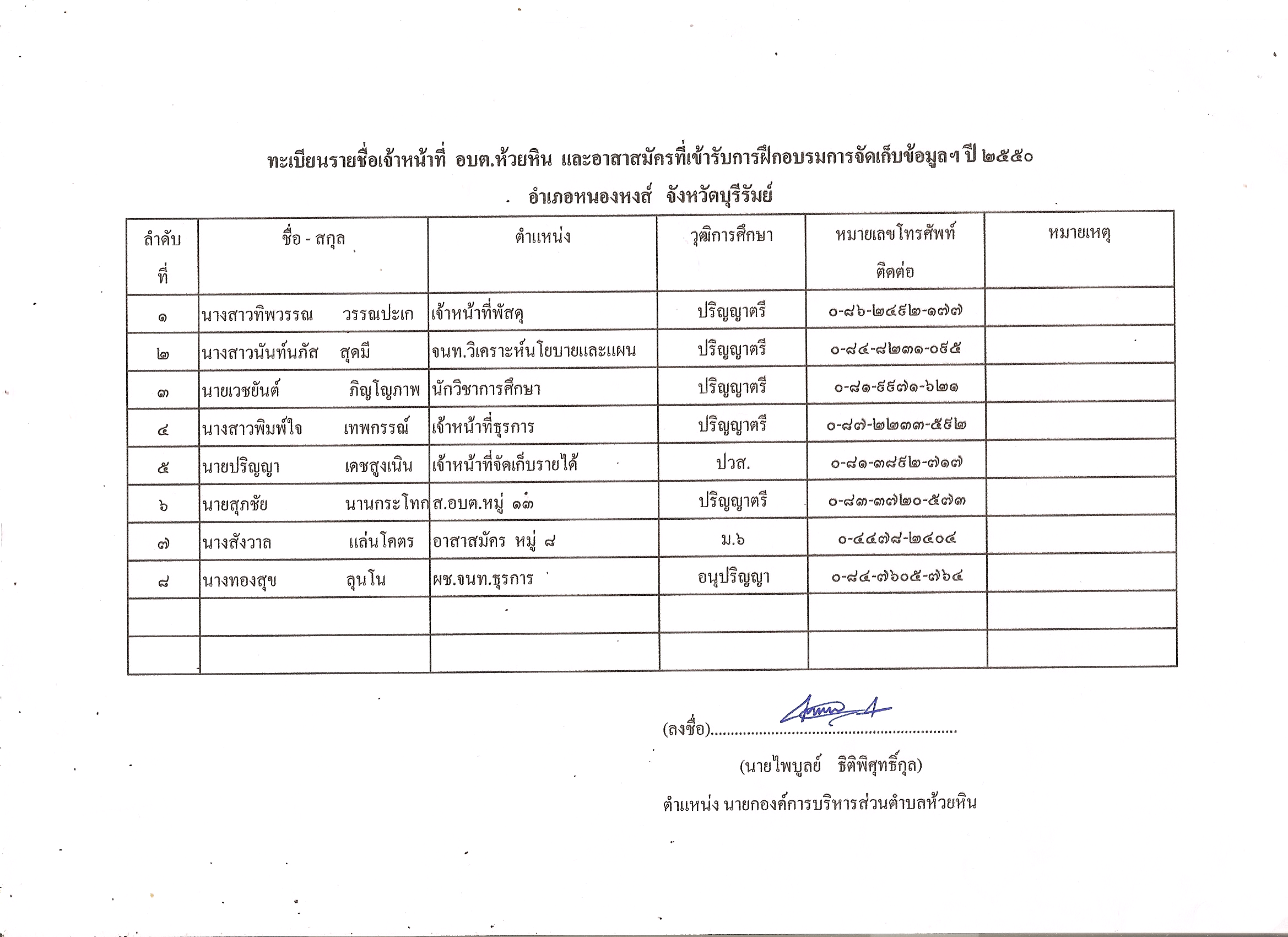 							             ( นายไพบูลย์  ธิติพิศุทธิ์กุล)						            ตำแหน่ง       นายกเทศมนตรีตำบลห้วยหิน							 วันที่         ๖  สิงหาคม ๒๕๖๑มิติที่ 1 (45 คะแนน)มิติที่ 2 (70 คะแนน)มิติที่ 3 (40 คะแนน)มิติที่ 4 (45 คะแนน)รวม35513033149รายละเอียดปรากฏตามส่วนที่ 2 แบบประเมินตนเองเพื่อสอบทานข้อมูลการจัดทำแผนปฏิบัติการป้องกันการทุจริตรายละเอียดปรากฏตามส่วนที่ 2 แบบประเมินตนเองเพื่อสอบทานข้อมูลการจัดทำแผนปฏิบัติการป้องกันการทุจริตรายละเอียดปรากฏตามส่วนที่ 2 แบบประเมินตนเองเพื่อสอบทานข้อมูลการจัดทำแผนปฏิบัติการป้องกันการทุจริตรายละเอียดปรากฏตามส่วนที่ 2 แบบประเมินตนเองเพื่อสอบทานข้อมูลการจัดทำแผนปฏิบัติการป้องกันการทุจริตรายละเอียดปรากฏตามส่วนที่ 2 แบบประเมินตนเองเพื่อสอบทานข้อมูลการจัดทำแผนปฏิบัติการป้องกันการทุจริต1.1 การสร้างจิตสำนึกและความตระหนักแก่บุคลากรทั้งข้าราชการการเมืองฝ่ายบริหาร ข้าราชการการเมืองฝ่ายสภาท้องถิ่น      และฝ่ายประจำขององค์กรปกครองส่วนท้องถิ่น (15 คะแนน)1.1 การสร้างจิตสำนึกและความตระหนักแก่บุคลากรทั้งข้าราชการการเมืองฝ่ายบริหาร ข้าราชการการเมืองฝ่ายสภาท้องถิ่น      และฝ่ายประจำขององค์กรปกครองส่วนท้องถิ่น (15 คะแนน)1.1 การสร้างจิตสำนึกและความตระหนักแก่บุคลากรทั้งข้าราชการการเมืองฝ่ายบริหาร ข้าราชการการเมืองฝ่ายสภาท้องถิ่น      และฝ่ายประจำขององค์กรปกครองส่วนท้องถิ่น (15 คะแนน)รายละเอียดการจัดทำแผนสาระสำคัญและวัตถุประสงค์ประเมินตนเอง1.1.1 สร้างจิตสำนึกและความตระหนักในการปฏิบัติราชการตามอำนาจหน้าที่ให้บังเกิดประโยชน์สุขแก่ประชาชนในท้องถิ่น ประกอบด้วยโครงการ/กิจกรรม/แผนงาน/มาตรการ ดังนี้1. โครงการบริหารงานตามหลักธรรมาภิบาล2. โครงการพัฒนาคุณธรรมจริยธรรม																					      ครอบคลุมสาระสำคัญ ดังนี้ 1) ปฏิบัติราชการตามอำนาจหน้าที่อย่างไม่ขาดตกบกพร่อง ตรงไปตรงมา 2) มีความรับผิดชอบต่อการปฏิบัติงานทุกขั้นตอน 3) ปฏิบัติงานโดยมุ่งผลสัมฤทธิ์ของงาน มีมาตรฐาน โปร่งใสและตรวจสอบได้  4) ปฏิบัติงานตามภาระหน้าที่ และสร้างความภาคภูมิใจในการปฏิบัติหน้าที่ด้วยความซื่อสัตย์สุจริตให้แก่บุคลากรในองค์กร 5) ส่งเสริมคุณธรรม และความซื่อสัตย์สุจริตในการทำงานให้แก่เจ้าหน้าที่ ระดับคะแนน 5 คะแนน (5 ข้อ)  4 คะแนน (4 ข้อ) 3 คะแนน (3 ข้อ) 2 คะแนน (2 ข้อ) 1 คะแนน (1 ข้อ) 0 คะแนน (ไม่มีโครงการ / ไม่ครอบคลุมสาระสำคัญข้อใดเลย)1.1.2 สร้างจิตสำนึกและความตระหนักในการประพฤติตามประมวลจริยธรรมประกอบด้วยโครงการ/กิจกรรม/แผนงาน/มาตรการ ดังนี้1. มาตรการ “เสริมสร้างองค์ความรู้ด้านการต่อต้านการทุจริต”																ครอบคลุมสาระสำคัญ ดังนี้ 1) กำหนด หรือพัฒนา หรือปรับปรุงมาตรฐานทางจริยธรรมและจรรยาบรรณทางวิชาชีพ และมีการประกาศเผยแพร่แก่สาธารณชน  2) ปฏิบัติหน้าที่โดยยึดหลักมาตรฐานทางจริยธรรมและจรรยาบรรณทางวิชาชีพระดับคะแนน 5 คะแนน (2 ข้อ) 3 คะแนน (1 ข้อ) 0 คะแนน (ไม่มีโครงการ / ไม่ครอบคลุมสาระสำคัญข้อใดเลย)1.1.3 สร้างจิตสำนึกและความตระหนักที่จะไม่กระทำการอันเป็นการขัดกันแห่งผลประโยชน์หรือการมีผลประโยชน์ทับซ้อนประกอบด้วยโครงการ/กิจกรรม/แผนงาน/มาตรการ ดังนี้1. กิจกรรมให้ความรู้เรื่อง ผลประโยชน์ทับซ้อนให้กับพนักงานเทศบาลและพนักงานจ้างของเทศบาลตำบลหนองหงส์				      2. มาตรการ “ปลูกฝังองค์ความรู้ให้มีความเข้าใจเกี่ยวกับ Conflict of Interrest” 						ครอบคลุมสาระสำคัญ ดังนี้ 1) มีการวิเคราะห์ความเสี่ยงเกี่ยวกับการปฏิบัติงานที่อาจเกิดผลประโยชน์ทับซ้อนของตำแหน่งต่างๆ 2) มีการให้ความรู้ความเข้าใจเกี่ยวกับการป้องกันผลประโยชน์ทับซ้อน  3) เปิดโอกาสให้บุคลากรในองค์กรมีส่วนร่วมในการพัฒนาและปรับปรุงนโยบายและกระบวนการจัดการป้องกันการมีผลประโยชน์ทับซ้อน  4) มีการปรับปรุงขั้นตอน แนวทางการปฏิบัติงานหรือระเบียบเพื่อป้องกันผลประโยชน์ทับซ้อน 5) มีการจัดทำคู่มือเกี่ยวกับการปฏิบัติงานเพื่อป้องกันผลประโยชน์ทับซ้อน  6) มีการรายงานผล และข้อเสนอแนะในการป้องกันผลประโยชน์ทับซ้อนต่อสาธารณชน 7) มีการใช้แอปพลิเคชัน กฎหมาย ป.ป.ช. เป็นเครื่องมือในการเสริมสร้างองค์ความรู้เพื่อป้องกันผลประโยชน์ทับซ้อนในองค์กร โดยส่งเสริมให้บุคลากรทดสอบเพื่อวัดความเข้าใจในแอปพลิเคชัน เพื่อให้เกิดความตระหนักในการดำรงตนตามกรอบของกฎหมาย  ประเมินระดับคะแนน 5 คะแนน (7 ข้อ)  4 คะแนน (5 - 6 ข้อ) 3 คะแนน (3 - 4 ข้อ) 2 คะแนน (2 ข้อ) 1 คะแนน (1 ข้อ) 0 คะแนน (ไม่มีโครงการ / ไม่ครอบคลุมสาระสำคัญข้อใดเลย)1.2 การสร้างจิตสำนึกและความตระหนักแก่ประชาชนทุกภาคส่วนในท้องถิ่น (15 คะแนน)1.2 การสร้างจิตสำนึกและความตระหนักแก่ประชาชนทุกภาคส่วนในท้องถิ่น (15 คะแนน)1.2 การสร้างจิตสำนึกและความตระหนักแก่ประชาชนทุกภาคส่วนในท้องถิ่น (15 คะแนน)รายละเอียดการจัดทำแผนสาระสำคัญและวัตถุประสงค์ประเมินตนเอง1.2.1 สร้างจิตสำนึกและความตระหนักในการต่อต้านการทุจริตประกอบด้วยโครงการ/กิจกรรม/แผนงาน/มาตรการ ดังนี้      1. โครงการเสริมสร้างความซื่อสัตย์ สุจริต และปลูกฝังทัศนคติ วัฒนธรรมที่ดีในการต่อต้านการทุจริต																	ครอบคลุมสาระสำคัญ ดังนี้ เสริมสร้างค่านิยมต่อต้านการทุจริตให้แก่ภาคประชาชนระดับคะแนน 5 คะแนน(มีโครงการ) 0 คะแนน(ไม่มีโครงการ)1.2.2 สร้างจิตสำนึกและความตระหนักในการรักษาประโยชน์สาธารณะประกอบด้วยโครงการ/กิจกรรม/แผนงาน/มาตรการ ดังนี้1. โครงการปรับปรุงแผนที่ภาษีและทะเบียนทรัพย์สิน																				ครอบคลุมสาระสำคัญ ดังนี้ 1) สอดแทรกแนวคิดการแยกแยะประโยชน์ส่วนตนและประโยชน์ส่วนรวมให้แก่ประชาชน 2) พัฒนาจิตสำนึกสาธารณะให้ประชาชนรักษาสาธารณประโยชน์และสาธารณูปโภคของชุมชนระดับคะแนน 5 คะแนน (2 ข้อ)  3 คะแนน (1 ข้อ) 0 คะแนน (ไม่มีโครงการ / ไม่ครอบคลุมสาระสำคัญข้อใดเลย)1.2.3 สร้างจิตสำนึกและความตระหนักในการปฏิบัติตนตามหลักปรัชญาเศรษฐกิจพอเพียงประกอบด้วยโครงการ/กิจกรรม/แผนงาน/มาตรการ ดังนี้1. โครงการสร้างอาชีพ สร้างรายได้ ตามแนวทางเศรษฐกิจพอเพียง																			ครอบคลุมสาระสำคัญ ดังนี้ ส่งเสริมให้ประชาชนใช้หลักปรัชญาเศรษฐกิจพอเพียงในชีวิตประจำวันระดับคะแนน5 คะแนน(มีโครงการ) 0 คะแนน(ไม่มีโครงการ)1.3 การสร้างจิตสำนึกและความตระหนักแก่เด็กและเยาวชน (15 คะแนน)1.3 การสร้างจิตสำนึกและความตระหนักแก่เด็กและเยาวชน (15 คะแนน)1.3 การสร้างจิตสำนึกและความตระหนักแก่เด็กและเยาวชน (15 คะแนน)รายละเอียดการจัดทำแผนสาระสำคัญและวัตถุประสงค์ประเมินตนเอง1.3.1 สร้างจิตสำนึกและความตระหนักในความซื่อสัตย์สุจริตประกอบด้วยโครงการ/กิจกรรม/แผนงาน/มาตรการ ดังนี้      1. โครงการประกวดคำขวัญต่อต้านทุจริต																					ครอบคลุมสาระสำคัญ ดังนี้ 1) ส่งเสริมให้มีการนำหลักสูตรลูกเสือช่อสะอาดไปใช้ในสถานศึกษาสังกัดขององค์กรปกครองส่วนท้องถิ่น หรือที่องค์กรปกครองส่วนท้องถิ่นให้การอุดหนุน 2) นำหลักสูตรที่เกี่ยวกับการสร้างจิตสำนึกความซื่อสัตย์ หรือหลักสูตรโตไปไม่โกงมาปรับใช้ในศูนย์พัฒนาเด็กเล็กหรือสถานศึกษาในสังกัดขององค์กรปกครองส่วนท้องถิ่น หรือที่องค์กรปกครองส่วนท้องถิ่นให้การอุดหนุน 3) ค่ายเยาวชนคุณธรรม/โครงการอื่นๆ ที่มีวัตถุประสงค์เพื่อสร้างจิตสำนึกและความตระหนักในความซื่อสัตย์สุจริต ระดับคะแนน 5 คะแนน (2-3 ข้อ) 3 คะแนน (1 ข้อ) 0 คะแนน (ไม่มีโครงการ / ไม่ครอบคลุมสาระสำคัญข้อใดเลย)1.3.2 สร้างจิตสำนึกและความตระหนักในการต่อต้านการทุจริตประกอบด้วยโครงการ/กิจกรรม/แผนงาน/มาตรการ ดังนี้1. โครงการครอบครัวอบอุ่นเพิ่มพูนศักยภาพความเข้มแข็งชุมชน																			ครอบคลุมสาระสำคัญ ดังนี้ 1) ส่งเสริมให้มีการนำแนวทางการจัดกิจกรรมเสริมหลักสูตรเพื่อสร้างความตระหนักรู้และมีส่วนร่วมในการป้องกันการทุจริตสำหรับนักเรียน นักศึกษา และสาระการเรียนรู้ เรื่อง การมีส่วนร่วมของประชาชนในการป้องกันและปราบปรามการทุจริต ในหลักสูตร ปวช. 2556 หมวดวิชาทักษะชีวิต กลุ่มวิชาสังคมศึกษา และ ปวส. 2557 หมวดวิชาทักษะชีวิต กลุ่มวิชาสังคมศาสตร์ (จัดทำโดยสำนักงาน ป.ป.ช. สอศ. และ สช. ) มาปรับใช้ในสถานศึกษาสังกัดขององค์กรปกครองส่วนท้องถิ่น หรือที่องค์กรปกครองส่วนท้องถิ่นให้การอุดหนุน 2) โครงการอื่นๆ ที่มีวัตถุประสงค์สร้างจิตสำนึกและความตระหนักในการต่อต้านการทุจริตระดับคะแนน 5 คะแนน (1- 2 ข้อ) 0 คะแนน (ไม่มีโครงการ / ไม่ครอบคลุมสาระสำคัญข้อใดเลย)1.3.3 สร้างจิตสำนึกและความตระหนักให้มีจิตสาธารณะประกอบด้วยโครงการ/กิจกรรม/แผนงาน/มาตรการ ดังนี้1. โครงการอบรมคุณธรรม จริยธรรมทางศาสนาภาคฤดูร้อน																				ครอบคลุมสาระสำคัญ ดังนี้ สร้างจิตสำนึกและความตระหนักให้มีจิตสาธารณะด้วยวิธีอื่นใดตามที่องค์กรปกครองส่วนท้องถิ่นกำหนดขึ้นระดับคะแนน 5 คะแนน(มีโครงการ) 0 คะแนน(ไม่มีโครงการ)2.1 การแสดงเจตจำนงทางการเมืองในการต่อต้านการทุจริตของผู้บริหาร (5 คะแนน)2.1 การแสดงเจตจำนงทางการเมืองในการต่อต้านการทุจริตของผู้บริหาร (5 คะแนน)2.1 การแสดงเจตจำนงทางการเมืองในการต่อต้านการทุจริตของผู้บริหาร (5 คะแนน)รายละเอียดการจัดทำแผนสาระสำคัญและวัตถุประสงค์ประเมินตนเอง2.1 การแสดงเจตจำนงทางการเมืองในการต่อต้านการทุจริตของผู้บริหารประกอบด้วยโครงการ/กิจกรรม/แผนงาน/มาตรการ ดังนี้      1. กิจกรรม “ประกาศเจตจำนงต่อต้านการทุจริตของผู้บริหารเทศบาลตำบลห้วยหิน”										ครอบคลุมสาระสำคัญ ดังนี้ 1) ผู้บริหารมีการแสดงเจตจำนงว่าจะบริหารงานด้วยความซื่อสัตย์ต่อเจ้าหน้าที่ในหน่วยงานและเผยแพร่ต่อสาธารณชน 2) ผู้บริหารมีการกำหนดนโยบาย มาตรการ แผนงาน หรือโครงการ/กิจกรรม เพื่อพัฒนาหน่วยงานให้มีคุณธรรมและความโปร่งใส 3) ผู้บริหารมีการสนับสนุนงบประมาณและการดำเนินงาน ตามแผนปฏิบัติการป้องกันการทุจริตระดับคะแนน 5 คะแนน (3 ข้อ)3 คะแนน (2 ข้อ) 1 คะแนน (1 ข้อ) 0 คะแนน (ไม่มีโครงการ / ไม่ครอบคลุมสาระสำคัญข้อใดเลย)2.2 มาตรการสร้างความโปร่งใสในการปฏิบัติราชการ (20 คะแนน)2.2 มาตรการสร้างความโปร่งใสในการปฏิบัติราชการ (20 คะแนน)2.2 มาตรการสร้างความโปร่งใสในการปฏิบัติราชการ (20 คะแนน)รายละเอียดการจัดทำแผนสาระสำคัญและวัตถุประสงค์ประเมินตนเอง2.2.1 สร้างความโปร่งใสในการบริหารงานบุคคลให้เป็นไปตามหลักคุณธรรม ทั้งในเรื่องการบรรจุแต่งตั้ง โยกย้าย โอน เลื่อนตำแหน่ง/เงินเดือน และการมอบหมายงานประกอบด้วยโครงการ/กิจกรรม/แผนงาน/มาตรการ ดังนี้      1. มาตรการการสร้างความโปร่งใสในการบริหารงานบุคคล2. มาตรการออกคำสั่งมอบหมายของนายก ปลัด และหัวหน้าส่วนราชการ ของ ทต.ห้วยหิน3. กิจกรรม “สร้างความโปร่งใสในการพิจารณาเลื่อนขั้นเงินเดือน”			ครอบคลุมสาระสำคัญ ดังนี้ 1) ผู้บริหารกำหนดแนวทางการบริหารงานบุคคลตามกฎหมาย กฎ ระเบียบ  2) มีการรวมกลุ่มหรือมีกลไกของเจ้าหน้าที่ในหน่วยงานให้สามารถนำเสนอความเห็นต่อผู้บริหารเพื่อให้เกิดการบริหารงานที่โปร่งใส 3) มีมาตรการ/แนวทางป้องกันการได้รับการร้องขอ/สั่งการด้วยวาจาของผู้บังคับบัญชาให้ทำงานส่วนตัวที่มิใช่งานราชการ  4) กำหนดระเบียบ/แนวทางปฏิบัติให้บุคลากรเสนอความเห็นเป็นลายลักษณ์อักษร เพื่อประกอบการพิจารณาของผู้บังคับบัญชาในกรณีที่ได้รับคำสั่ง/นโยบายที่ไม่เป็นไปตามระเบียบ กฎหมาย และไม่เป็นธรรม 5) กำหนดแนวทางปฏิบัติในการทำงาน การเลื่อนขั้นเงินเดือน การเลื่อนตำแหน่ง และการมอบหมายงาน อย่างเป็นธรรมระดับคะแนน 10 คะแนน (5 ข้อ) 8 คะแนน (4 ข้อ) 6 คะแนน (3 ข้อ) 4 คะแนน (2 ข้อ) 2 คะแนน (1ข้อ) 0 คะแนน (ไม่มีโครงการ / ไม่ครอบคลุมสาระสำคัญข้อใดเลย)2.2.2 สร้างความโปร่งใสในการบริหารการเงิน งบประมาณ การจัดหาพัสดุ การใช้ประโยชน์ในทรัพย์สินของทางราชการ โดยยึดถือและปฏิบัติให้เป็นไปตามกฎหมาย ระเบียบ กฎเกณฑ์ที่เกี่ยวข้องอย่างเคร่งครัดประกอบด้วยโครงการ/กิจกรรม/แผนงาน/มาตรการ ดังนี้      1. กิจกรรม “ควบคุมการเบิกจ่ายเงินตามเทศบัญญัติงบประมาณรายจ่ายประจำปี”2. กิจกรรม “การพัฒนาแผนและกระบวนการจัดหาพัสดุ”3. กิจกรรม “สร้างความโปร่งใสในการใช้จ่ายเงินงบประมาณ”4. โครงการเผยแพร่ข้อมูลข่าวสารด้านการจัดซื้อ-จัดจ้าง				ครอบคลุมสาระสำคัญ ดังนี้ 1) มีมาตรการป้องกันการใช้จ่ายงบประมาณที่ไม่สมควร ผิดวัตถุประสงค์ ไม่มีประสิทธิภาพ 2) มีมาตรการป้องกันในการเอื้อประโยชน์ธุรกิจของตน/พวกพ้อง 3) การวิเคราะห์ผลการจัดซื้อจัดจ้าง และนำผลการวิเคราะห์นำเสนอผู้บริหารเพื่อปรับปรุงกระบวนการจัดซื้อในปีงบประมาณถัดไป 4) การเปิดเผยข้อมูลการจัดซื้อ – จัดจ้างรายโครงการให้สาธารณชนทราบผ่านเว็บไซต์หรือสื่อช่องทางอื่นๆระดับคะแนน 5 คะแนน (4 ข้อ) 4 คะแนน (3 ข้อ) 3 คะแนน (2 ข้อ) 2 คะแนน (1 ข้อ) 0 คะแนน (ไม่มีโครงการ / ไม่ครอบคลุมสาระสำคัญข้อใดเลย)รายละเอียดการจัดทำแผนสาระสำคัญและวัตถุประสงค์ประเมินตนเอง2.2.3 สร้างความโปร่งใสในการให้บริการสาธารณะ/บริการประชาชน เพื่อให้เกิดความพึงพอใจแก่ประชาชนโดยทัดเทียมกันและโดยไม่เลือกปฏิบัติประกอบด้วยโครงการ/กิจกรรม/แผนงาน/มาตรการ ดังนี้      1. กิจกรรมการจัดบริการสาธารณะและการบริการประชาชนเพื่อให้เกิดความพึงพอใจแก่ประชาชนโดยทัดเทียมกันและไม่เลือกปฏิบัติ2. มาตรการ “ยกระดับคุณภาพการบริการประชาชน”				ครอบคลุมสาระสำคัญ ดังนี้ 1) จัดทำแนวทาง หรือคู่มือ หรือมาตรฐานการปฏิบัติงานตามภารกิจของหน่วยงาน และเผยแพร่ต่อสาธารณชน 2) รายงานผลการปฏิบัติงานตามคู่มือหรือมาตรฐานการปฏิบัติงานตามภารกิจของหน่วยงานต่อสาธารณชน 3) ให้บริการโดยไม่เลือกปฏิบัติอย่างยุติธรรมเสมอภาค 4) นำเทคโนโลยีมาพัฒนาการปฏิบัติงาน ให้ โปร่งใส มีประสิทธิภาพ 5) แสดงขั้นตอน ระยะเวลา อัตราค่าบริการ อย่างชัดเจน 6) มีการประเมินความพึงพอใจต่อคุณภาพการให้บริการ และนำมาปรับปรุงในการให้บริการระดับคะแนน 5 คะแนน (5-6 ข้อ) 4 คะแนน (4 ข้อ) 3 คะแนน (3 ข้อ) 2 คะแนน (2 ข้อ) 1 คะแนน (1 ข้อ) 0 คะแนน (ไม่มีโครงการ / ไม่ครอบคลุมสาระสำคัญข้อใดเลย)2.3 มาตรการการใช้ดุลยพินิจและใช้อำนาจหน้าที่ให้เป็นไปตามหลักการบริหารกิจการบ้านเมืองที่ดี (10 คะแนน)2.3 มาตรการการใช้ดุลยพินิจและใช้อำนาจหน้าที่ให้เป็นไปตามหลักการบริหารกิจการบ้านเมืองที่ดี (10 คะแนน)2.3 มาตรการการใช้ดุลยพินิจและใช้อำนาจหน้าที่ให้เป็นไปตามหลักการบริหารกิจการบ้านเมืองที่ดี (10 คะแนน)รายละเอียดการจัดทำแผนสาระสำคัญและวัตถุประสงค์ประเมินตนเอง2.3.1 มีการจัดทำแผนภูมิขั้นตอนและระยะเวลาการดำเนินการเกี่ยวกับการบริการประชาชนรายละเอียดที่เกี่ยวข้องในแต่ละขั้นตอน เปิดเผย ณ ที่ทำการและในระบบเครือข่ายสารสนเทศขององค์กรปกครองส่วนท้องถิ่นประกอบด้วยโครงการ/กิจกรรม/แผนงาน/มาตรการ ดังนี้      1. กิจกรรมการลดขั้นตอนการปฏิบัติงาน					ครอบคลุมสาระสำคัญ ดังนี้ 1) การเปิดเผยขั้นตอนและมาตรฐานระยะเวลาให้บริการอย่างชัดเจน 2) การให้ข้อมูลเกี่ยวกับวิธีการและมาตรฐานการให้บริการ 3) จัดทำแนวทางปฏิบัติเกี่ยวกับวิธีการและมาตรฐานที่ใช้ให้บริการระดับคะแนน 5 คะแนน (3 ข้อ) 4 คะแนน (2 ข้อ) 3 คะแนน (1 ข้อ) 0 คะแนน (ไม่มีโครงการ / ไม่ครอบคลุมสาระสำคัญข้อใดเลย)2.3.2 มีการกระจายอำนาจการตัดสินใจเกี่ยวกับการสั่ง อนุญาต อนุมัติ ปฏิบัติราชการแทน หรือการดำเนินการอื่นใดของผู้มีอำนาจในองค์กรปกครองส่วนท้องถิ่นประกอบด้วยโครงการ/กิจกรรม/แผนงาน/มาตรการ ดังนี้      1. มาตรการการมอบอำนาจอนุมัติ อนุญาต สั่งการ เพื่อลดขั้นตอนการปฏิบัติราชการ										ครอบคลุมสาระสำคัญ ดังนี้ ให้ข้อมูลหน้าที่ความรับผิดชอบและผู้รับผิดชอบอย่างชัดเจนระดับคะแนน 5 คะแนน(มีโครงการ) 0 คะแนน(ไม่มีโครงการ)2.4 การเชิดชูเกียรติแก่หน่วยงาน/บุคคลในการดำเนินกิจการ การประพฤติปฏิบัติตนให้เป็นที่ประจักษ์ (15 คะแนน)2.4 การเชิดชูเกียรติแก่หน่วยงาน/บุคคลในการดำเนินกิจการ การประพฤติปฏิบัติตนให้เป็นที่ประจักษ์ (15 คะแนน)2.4 การเชิดชูเกียรติแก่หน่วยงาน/บุคคลในการดำเนินกิจการ การประพฤติปฏิบัติตนให้เป็นที่ประจักษ์ (15 คะแนน)รายละเอียดการจัดทำแผนสาระสำคัญและวัตถุประสงค์ประเมินตนเอง2.4.1 ยกย่องเชิดชูเกียรติหน่วยงาน/บุคคลที่มีความซื่อสัตย์ สุจริต มีคุณธรรม จริยธรรมประกอบด้วยโครงการ/กิจกรรม/แผนงาน/มาตรการ ดังนี้      1. โครงการยกย่องเชิดชูหน่วยงาน/บุคคลที่ประพฤติปฏิบัติตนให้เป็นที่ประจักษ์													ครอบคลุมสาระสำคัญ ดังนี้ โครงการ/กิจกรรมยกย่องบุคคลที่มีความซื่อสัตย์สุจริต มีคุณธรรมระดับคะแนน 5 คะแนน(มีโครงการ) 0 คะแนน(ไม่มีโครงการ)2.4.2 ยกย่องเชิดชูเกียรติหน่วยงาน/บุคคลที่ให้ความช่วยเหลือกิจการสาธารณะของท้องถิ่นประกอบด้วยโครงการ/กิจกรรม/แผนงาน/มาตรการ ดังนี้      1. กิจกรรมเชิดชูเกียรติประชาชนผู้มีจิตสาธารณะครอบคลุมสาระสำคัญ ดังนี้ โครงการ/กิจกรรมยกย่องหน่วยงาน/บุคคลที่ให้ความช่วยเหลือกิจการสาธารณะหรือมีจิตสาธารณะระดับคะแนน 5 คะแนน(มีโครงการ) 0 คะแนน(ไม่มีโครงการ)2.4.3 ยกย่องเชิดชูเกียรติบุคคลที่ดำรงตนตามหลักปรัชญาเศรษฐกิจพอเพียงประกอบด้วยโครงการ/กิจกรรม/แผนงาน/มาตรการ ดังนี้      1. กิจกรรมเชิดชูเกียรติประชาชนผู้ปฏิบัติตามปรัชญาเศรษฐกิจพอเพียง																						ครอบคลุมสาระสำคัญ ดังนี้ โครงการ/กิจกรรมยกย่องบุคคลที่ดำรงตนตามหลักปรัชญาเศรษฐกิจพอเพียงระดับคะแนน 5 คะแนน(มีโครงการ) 0 คะแนน(ไม่มีโครงการ)2.5 มาตรการจัดการในกรณีได้ทราบ หรือรับแจ้ง หรือตรวจสอบพบการทุจริต (20 คะแนน)2.5 มาตรการจัดการในกรณีได้ทราบ หรือรับแจ้ง หรือตรวจสอบพบการทุจริต (20 คะแนน)2.5 มาตรการจัดการในกรณีได้ทราบ หรือรับแจ้ง หรือตรวจสอบพบการทุจริต (20 คะแนน)รายละเอียดการจัดทำแผนสาระสำคัญและวัตถุประสงค์ประเมินตนเอง2.5.1 ข้อตกลงหรือวิธีการอื่นใดระหว่างบุคลากรในองค์กรให้ปฏิบัติหน้าที่ราชการด้วยความซื่อสัตย์ สุจริต มีคุณธรรม จริยธรรม และการบริหารราชการกิจการบ้านเมืองที่ดีประกอบด้วยโครงการ/กิจกรรม/แผนงาน/มาตรการ ดังนี้      1. มาตรการ “จัดทำข้อตกลงการปฏิบัติราชการ”ครอบคลุมสาระสำคัญ ดังนี้ 1) มิให้มีการเรียกรับเงินพิเศษ เรี่ยไร ขอรับบริจาค หรือร้องขอให้ผู้ใช้บริการพาไปสถานที่บันเทิงรวมถึงร้องขอสิ่งอำนวยความสะดวกหรือประโยชน์อื่นใด เพื่อแลกเปลี่ยนกับการให้บริการตามอำนาจหน้าที่ 2) มิให้เจ้าหน้าที่ที่ให้บริการเอื้อประโยชน์หรือเลือกปฏิบัติต่อผู้ใช้บริการบางคนเนื่องจากมีความสัมพันธ์ส่วนตัว  3) มิให้เจ้าหน้าที่ปฏิบัติหน้าที่อย่างไม่เป็นธรรมหรือมีการให้ความช่วยเหลือเป็นพิเศษแก่บุคคลอื่นเพื่อประโยชน์ตอบแทนสำหรับตนเองและพวกพ้องหรือบุคคลอื่นระดับคะแนน 10 คะแนน (3 ข้อ) 8 คะแนน (2 ข้อ) 6 คะแนน (1 ข้อ) 0 คะแนน (ไม่มีโครงการ / ไม่ครอบคลุมสาระสำคัญข้อใดเลย)2.5.2 มีการให้ความร่วมมือกับหน่วยงานราชการ จังหวัด อำเภอที่ได้ดำเนินการตามอำนาจหน้าที่เพื่อการตรวจสอบ ควบคุม ดูแลการปฏิบัติราชการขององค์กรปกครองส่วนท้องถิ่นประกอบด้วยโครงการ/กิจกรรม/แผนงาน/มาตรการ ดังนี้      1. กิจกรรมให้ความร่วมมือกับหน่วยตรวจสอบที่ได้ดำเนินการตามอำนาจหน้าที่เพื่อการตรวจสอบ ควบคุม ดูแล การปฏิบัติราชการของเทศบาลตำบลห้วยหิน																ครอบคลุมสาระสำคัญ ดังนี้ 1) มีแผนปฏิบัติการป้องกันและปราบปรามการทุจริต 2) มีผู้รับผิดชอบเพื่อรับการประเมิน ตรวจสอบ จากหน่วยกำกับ ดูแลระดับคะแนน 5 คะแนน (2 ข้อ)3 คะแนน (1 ข้อ) 0 คะแนน (ไม่มีโครงการ / ไม่ครอบคลุมสาระสำคัญข้อใดเลย)2.5.3 ดำเนินการให้มีเจ้าหน้าที่ที่รับผิดชอบดำเนินการให้เป็นไปตามกฎหมาย กรณีมีเรื่องร้องเรียนกล่าวหาบุคลากรในองค์กรปกครองส่วนท้องถิ่นที่ปฏิบัติราชการตามอำนาจหน้าที่โดยมิชอบประกอบด้วยโครงการ/กิจกรรม/แผนงาน/มาตรการ ดังนี้      1. มาตรการ “ดำเนินการเกี่ยวกับเรื่องร้องเรียน กรณีมีบุคคลภายนอกหรือประชาชนกล่าวหาเจ้าหน้าที่ของเทศบาลตำบลหนองหงส์ว่าทุจริตและปฏิบัติราชการตามอำนาจหน้าที่โดยมิชอบ”														ครอบคลุมสาระสำคัญ ดังนี้ 1) มีกระบวนการที่เหมาะสมในการลงโทษผู้กระทำผิดการทุจริต 2) มีขั้นตอนการลงโทษผู้กระทำผิดการทุจริตที่เหมาะสม 3) มีการติดตาม ตรวจสอบผู้กระทำผิดการทุจริตอย่างมีประสิทธิภาพระดับคะแนน 5 คะแนน (3 ข้อ) 4 คะแนน (2 ข้อ) 3 คะแนน (1 ข้อ) 0 คะแนน (ไม่มีโครงการ / ไม่ครอบคลุมสาระสำคัญข้อใดเลย)3.1 จัดให้มีและเผยแพร่ข้อมูลข่าวสารในช่องทางที่เป็นการอำนวยความสะดวกแก่ประชาชนได้มีส่วนร่วมตรวจสอบ      การปฏิบัติราชการตามอำนาจหน้าที่ขององค์กรปกครองส่วนท้องถิ่นได้ทุกขั้นตอน (15 คะแนน)3.1 จัดให้มีและเผยแพร่ข้อมูลข่าวสารในช่องทางที่เป็นการอำนวยความสะดวกแก่ประชาชนได้มีส่วนร่วมตรวจสอบ      การปฏิบัติราชการตามอำนาจหน้าที่ขององค์กรปกครองส่วนท้องถิ่นได้ทุกขั้นตอน (15 คะแนน)3.1 จัดให้มีและเผยแพร่ข้อมูลข่าวสารในช่องทางที่เป็นการอำนวยความสะดวกแก่ประชาชนได้มีส่วนร่วมตรวจสอบ      การปฏิบัติราชการตามอำนาจหน้าที่ขององค์กรปกครองส่วนท้องถิ่นได้ทุกขั้นตอน (15 คะแนน)รายละเอียดการจัดทำแผนสาระสำคัญและวัตถุประสงค์ประเมินตนเอง3.1.1 การจัดให้มีศูนย์ข้อมูลข่าวสารตามกฎหมายว่าด้วยข้อมูลข่าวสารของทางราชการ ประกอบด้วยโครงการ/กิจกรรม/แผนงาน/มาตรการ ดังนี้      1. โครงการจัดทำค่าบริการพื้นที่เว็ปไซต์รายปีและค่าธรรมเนียมชื่อโมเมนเนมรายปี เว็ปไซต์ของเทศบาลตำบลห้วยหิน																		ครอบคลุมสาระสำคัญ ดังนี้ 1) ให้ข้อมูลข่าวสารแก่ประชาชนอย่างครบถ้วน ถูกต้องและไม่บิดเบือนข้อเท็จจริง  2) มีหน่วยประชาสัมพันธ์ ณ ที่ทำการของหน่วยงาน  3) มีสื่อประชาสัมพันธ์เผยแพร่บทบาทอำนาจหน้าที่  4) มีการแสดงข้อมูลการดำเนินงานตามบทบาทภารกิจอย่างชัดเจน ถูกต้อง ครบถ้วน สมบูรณ์ และเป็นปัจจุบันทางเว็บไซต์ของหน่วยงานและสื่ออื่นๆ  5) มีระบบการให้ข้อมูลการดำเนินงานของหน่วยงานผ่านหมายเลขโทรศัพท์เฉพาะ หรือระบบ Call Center โดยมีระบบตอบรับอัตโนมัติหรือมีเจ้าหน้าที่ของหน่วยงานให้บริการข้อมูลตลอดเวลาการทำการของหน่วยงานระดับคะแนน 5 คะแนน (5 ข้อ) 4 คะแนน (4 ข้อ) 3 คะแนน (3 ข้อ) 2 คะแนน (2 ข้อ) 1 คะแนน (1 ข้อ) 0 คะแนน (ไม่มีโครงการ / ไม่ครอบคลุมสาระสำคัญข้อใดเลย)3.1.2 มีการเผยแพร่ข้อมูลข่าวสารเกี่ยวกับการบริหารงานบุคคล การบริหารงบประมาณ การเงิน การจัดหาพัสดุ การคำนวณราคากลาง รายงานผลการปฏิบัติงาน เป็นไปตามหลักเกณฑ์ วิธีการที่กฎหมาย ระเบียบ กฎข้อบังคับ ที่กำหนดให้องค์กรปกครองส่วนท้องถิ่นต้องเผยแพร่ให้ประชาชนทราบและตรวจสอบได้ประกอบด้วยโครงการ/กิจกรรม/แผนงาน/มาตรการ ดังนี้      1. กิจกรรม “การเผยแพร่ข้อมูลข่าวสารด้านการเงิน การคลัง พัสดุ และทรัพย์สินของเทศบาล และการรับเรื่องร้องเรียนเกี่ยวกับการเงินการคลัง”																ครอบคลุมสาระสำคัญ ดังนี้ 1) การประกาศ เผยแพร่แผนจัดหาพัสดุหรือการจัดซื้อจัดจ้าง 2) การเปิดเผยข้อมูลผลการจัดซื้อจัดจ้างให้สาธารณชนทราบ   ระดับคะแนน 5 คะแนน (2 ข้อ) 3 คะแนน (1 ข้อ) 0 คะแนน (ไม่มีโครงการ / ไม่ครอบคลุมสาระสำคัญข้อใดเลย)3.1.3 มีการปิดประกาศ เผยแพร่ข้อมูลข่าวสารเกี่ยวกับการปฏิบัติราชการที่เป็นประโยชน์กับการมีส่วนร่วมตรวจสอบของประชาชนประกอบด้วยโครงการ/กิจกรรม/แผนงาน/มาตรการ ดังนี้      1. โครงการจัดทำวารสารประชาสัมพันธ์การดำเนินงานขององค์กร																			ครอบคลุมสาระสำคัญ ดังนี้ การเผยแพร่ข้อมูลการให้บริการต่างๆ กฎเกณฑ์ ข้อกฎหมาย ข้อบังคับ และสถานที่ให้บริการอย่างชัดเจนระดับคะแนน 5 คะแนน(มีโครงการ) 0 คะแนน(ไม่มีโครงการ)3.2 การรับฟังความคิดเห็น การรับและตอบสนองเรื่องร้องเรียน/ร้องทุกข์ของประชาชน (15 คะแนน)3.2 การรับฟังความคิดเห็น การรับและตอบสนองเรื่องร้องเรียน/ร้องทุกข์ของประชาชน (15 คะแนน)3.2 การรับฟังความคิดเห็น การรับและตอบสนองเรื่องร้องเรียน/ร้องทุกข์ของประชาชน (15 คะแนน)รายละเอียดการจัดทำแผนสาระสำคัญและวัตถุประสงค์ประเมินตนเอง3.2.1 มีกระบวนการรับฟังความคิดเห็นของประชาชน ในการดำเนินกิจการ ตามอำนาจหน้าที่ขององค์กรปกครองส่วนท้องถิ่น โดยเฉพาะการดำเนินกิจการที่จะมีผลกระทบต่อความเป็นอยู่ และสุขอนามัยของประชาชนในท้องถิ่น ประกอบด้วยโครงการ/กิจกรรม/แผนงาน/มาตรการ ดังนี้      1. โครงการสัมมนาเชิงปฏิบัติการเพื่อทบทวนบูรณาการจัดทำแผนพัฒนาและแผนชุมชน																	ครอบคลุมสาระสำคัญ ดังนี้ 1) จัดประชาคม 2) สนับสนุนเครือข่ายภาคประชาสังคมระดับคะแนน 5 คะแนน (2 ข้อ) 3 คะแนน (1 ข้อ) 0 คะแนน (ไม่มีโครงการ / ไม่ครอบคลุมสาระสำคัญข้อใดเลย)3.2.2 มีช่องทางให้ประชาชนในท้องถิ่นสามารถร้องเรียน/ร้องทุกข์ได้โดยสะดวกประกอบด้วยโครงการ/กิจกรรม/แผนงาน/มาตรการ ดังนี้      1. โครงการดำเนินการศูนย์รับเรื่องราวร้องทุกข์ของเทศบาลตำบลห้วยหิน																		ครอบคลุมสาระสำคัญ ดังนี้ 1) มีการจัดตั้งศูนย์และเจ้าหน้าที่รับผิดชอบรับเรื่องร้องเรียน/ร้องทุกข์/ร้องเรียนการทุจริต หรือมีการกำหนดช่องทางการร้องเรียนและขั้นตอน/กระบวนการจัดการเรื่องร้องเรียนที่สามารถทำได้ง่ายสะดวกและเหมาะสม 2) มีการประกาศเผยแพร่/กระบวนการเรื่องขั้นตอนร้องเรียนระดับคะแนน 5 คะแนน (2 ข้อ)3 คะแนน (1 ข้อ) 0 คะแนน (ไม่มีโครงการ / ไม่ครอบคลุมสาระสำคัญข้อใดเลย)3.2.3 มีรายงานหรือแจ้งเป็นลายลักษณ์อักษรให้ประชาชนผู้ร้องเรียน/ร้องทุกข์ ได้ทราบถึงการได้รับเรื่อง ระยะเวลา และผลการดำเนินการเกี่ยวกับเรื่องร้องเรียน/ร้องทุกข์ประกอบด้วยโครงการ/กิจกรรม/แผนงาน/มาตรการ ดังนี้      1. กิจกรรม รายงานผลการตรวจสอบข้อเท็จจริงให้ผู้ร้องเรียน/ร้องทุกข์ทราบ																		ครอบคลุมสาระสำคัญ ดังนี้ 1) มีการแก้ไขข้อร้องเรียนอย่างเหมาะสมภายใน 15 วัน หากไม่สามารถดำเนินการได้ทันภายใน 15 วัน ต้องชี้แจงให้ผู้ร้องเรียนทราบ 2) มีช่องทางการติดตามเรื่องร้องเรียนให้ผู้ร้องเรียนติดตามผลได้ด้วยตนเอง และมีการรายงานผลการดำเนินการหรือความก้าวหน้าเรื่องร้องเรียนให้ผู้ร้องเรียนทราบ  3) มีการแจ้งผลเรื่องร้องเรียนหรือแจ้งผลการดำเนินการเกี่ยวกับเรื่องร้องเรียนให้ผู้ร้องเรียนทราบอย่างเหมาะสม  4) รายงานสรุปผลการดำเนินการเรื่องร้องเรียน พร้อมระบุปัญหาอุปสรรคและแนวทางแก้ไข เผยแพร่ให้สาธารณชนทราบระดับคะแนน 5 คะแนน (4 ข้อ) 4 คะแนน (3 ข้อ) 3 คะแนน (2 ข้อ) 2 คะแนน (1 ข้อ) 0 คะแนน (ไม่มีโครงการ / ไม่ครอบคลุมสาระสำคัญข้อใดเลย)3.3 การส่งเสริมให้ประชาชนมีส่วนร่วมบริหารกิจการขององค์กรปกครองส่วนท้องถิ่น (10 คะแนน)3.3 การส่งเสริมให้ประชาชนมีส่วนร่วมบริหารกิจการขององค์กรปกครองส่วนท้องถิ่น (10 คะแนน)3.3 การส่งเสริมให้ประชาชนมีส่วนร่วมบริหารกิจการขององค์กรปกครองส่วนท้องถิ่น (10 คะแนน)รายละเอียดการจัดทำแผนสาระสำคัญและวัตถุประสงค์ประเมินตนเอง3.3.1 ดำเนินการให้ประชาชนมีส่วนร่วมในการจัดทำแผนพัฒนา การจัดทำงบประมาณ ประกอบด้วยโครงการ/กิจกรรม/แผนงาน/มาตรการ ดังนี้      1. มาตรการแต่งตั้งคณะกรรมการการจัดทำแผนพัฒนาเทศบาลตำบลห้วยหิน																	ครอบคลุมสาระสำคัญ ดังนี้ 1) แต่งตั้งเป็นกรรมการจัดทำแผนพัฒนา 2) การมีส่วนร่วมในการจัดทำแผนงาน/โครงการ  3) การมีส่วนร่วมในการแสดงความคิดเห็นการปฏิบัติราชการ  4) การมีส่วนร่วมดำเนินการตามโครงการระดับคะแนน 5 คะแนน (4 ข้อ) 4 คะแนน (3 ข้อ) 3 คะแนน (2 ข้อ) 2 คะแนน (1 ข้อ) 0 คะแนน (ไม่มีโครงการ / ไม่ครอบคลุมสาระสำคัญข้อใดเลย)3.3.2 ดำเนินการให้ประชาชนมีส่วนร่วมตรวจสอบ และประเมินผลการปฏิบัติงานประกอบด้วยโครงการ/กิจกรรม/แผนงาน/มาตรการ ดังนี้      1. มาตรการแต่งตั้งตัวแทนประชาคมเข้าร่วมเป็นคณะกรรมการตรวจรับงานจ้าง2. กิจกรรมการประเมินผลการปฏิบัติราชการของเทศบาลตำบลห้วยหิน																		ครอบคลุมสาระสำคัญ ดังนี้ 1) แต่งตั้งเป็นกรรมการติดตามประเมินผลแผนพัฒนา                                                            2) การมีส่วนร่วมตรวจสอบติดตามประเมินผลโครงการ  3) การมีส่วนร่วมในการปรับปรุงแก้ไขโครงการระดับคะแนน 5 คะแนน (3 ข้อ) 4 คะแนน (2 ข้อ) 3 คะแนน (1 ข้อ) 0 คะแนน (ไม่มีโครงการ / ไม่ครอบคลุมสาระสำคัญข้อใดเลย)4.1 มีการจัดวางระบบตรวจสอบภายในและการควบคุมภายใน (10 คะแนน)4.1 มีการจัดวางระบบตรวจสอบภายในและการควบคุมภายใน (10 คะแนน)4.1 มีการจัดวางระบบตรวจสอบภายในและการควบคุมภายใน (10 คะแนน)รายละเอียดการจัดทำแผนสาระสำคัญและวัตถุประสงค์ประเมินตนเอง4.1.1 มีการจัดทำและรายงานการจัดทำระบบตรวจสอบภายใน ประกอบด้วยโครงการ/กิจกรรม/แผนงาน/มาตรการ ดังนี้      1. โครงการจัดทำแผนการตรวจสอบภายในประจำปี2. โครงการจัดทำรายงานการควบคุมภายใน																					ครอบคลุมสาระสำคัญ ดังนี้ 1) มีหน่วยงานตรวจสอบภายใน/มีผู้ปฏิบัติหน้าที่ตรวจสอบภายในที่มีการทำงานอย่างเป็นอิสระ  2) มีการนำผลการตรวจสอบภายในไปใช้ในการปรับปรุงเพื่อให้เกิดประสิทธิภาพในการป้องกันการทุจริต   3) มีการเผยแพร่ผลการตรวจสอบภายในให้สาธารณชนทราบระดับคะแนน 5 คะแนน (3 ข้อ) 4 คะแนน (2 ข้อ) 3 คะแนน (1 ข้อ) 0 คะแนน (ไม่มีโครงการ / ไม่ครอบคลุมสาระสำคัญข้อใดเลย)4.1.2 มีการจัดทำและรายงานการจัดทำระบบควบคุมภายใน ประกอบด้วยโครงการ/กิจกรรม/แผนงาน/มาตรการ ดังนี้      1. กิจกรรมติดตามประเมินผลการควบคุมภายใน																								ครอบคลุมสาระสำคัญ ดังนี้ 1) มีระบบการควบคุมภายใน  2) มีการนำผลการควบคุมภายในไปใช้ในการปรับปรุงเพื่อให้เกิดประสิทธิภาพในการป้องกันการทุจริต   3) มีการเผยแพร่ผลการควบคุมภายในให้สาธารณชนทราบระดับคะแนน 5 คะแนน (3 ข้อ) 4 คะแนน (2 ข้อ) 3 คะแนน (1 ข้อ) 0 คะแนน (ไม่มีโครงการ / ไม่ครอบคลุมสาระสำคัญข้อใดเลย)4.2 การสนับสนุนให้ภาคประชาชนมีส่วนร่วมตรวจสอบการปฏิบัติ หรือการบริหารราชการตามช่องทางที่สามารถดำเนินการได้     (15 คะแนน)4.2 การสนับสนุนให้ภาคประชาชนมีส่วนร่วมตรวจสอบการปฏิบัติ หรือการบริหารราชการตามช่องทางที่สามารถดำเนินการได้     (15 คะแนน)4.2 การสนับสนุนให้ภาคประชาชนมีส่วนร่วมตรวจสอบการปฏิบัติ หรือการบริหารราชการตามช่องทางที่สามารถดำเนินการได้     (15 คะแนน)รายละเอียดการจัดทำแผนสาระสำคัญและวัตถุประสงค์ประเมินตนเอง4.2.1 ส่งเสริมให้ประชาชนมีส่วนร่วมตรวจสอบ กำกับ ดูแลการบริหารงานบุคคล เกี่ยวกับการบรรจุ แต่งตั้ง โอน ย้ายข้าราชการ พนักงาน ลูกจ้าง ประกอบด้วยโครงการ/กิจกรรม/แผนงาน/มาตรการ ดังนี้      1. มาตรการส่งเสริมให้ประชาชนมีส่วนร่วมตรวจสอบ กำกับ ดูแลการบริหารงานบุคคลเกี่ยวกับการบรรจุ แต่งตั้ง การโอน ย้าย																		ครอบคลุมสาระสำคัญ ดังนี้ 1) มีการนำผลประเมินความพึงพอใจของประชาชนมาประกอบการพิจารณาการบริหารงานบุคคล 2) เปิดเผยข้อมูลข่าวสาร/แนวทางการบริหารงานบุคคลระดับคะแนน 5 คะแนน (2 ข้อ) 3 คะแนน (1 ข้อ) 0 คะแนน (ไม่มีโครงการ / ไม่ครอบคลุมสาระสำคัญข้อใดเลย)4.2.2 ส่งเสริมให้ประชาชนมีส่วนร่วมตรวจสอบ กำกับ ดูแลการบริหารงบประมาณ การรับ - จ่ายเงิน การหาประโยชน์จากทรัพย์สินของทางราชการประกอบด้วยโครงการ/กิจกรรม/แผนงาน/มาตรการ ดังนี้      1. กิจกรรมการมีส่วนร่วมของประชาชนในการตรวจสอบการรับ การจ่าย และการใช้ประโยชน์ทรัพย์สินของเทศบาลตำบลห้วยหิน																	ครอบคลุมสาระสำคัญ ดังนี้ 1) จัดให้ประชาชนเข้าร่วมสังเกตการณ์ในการบริหารงบประมาณ 2) การจัดให้มีและการเผยแพร่รายละเอียดข้อมูลการดำเนินโครงการและการใช้งบประมาณ ให้ประชาชนในท้องถิ่นได้ทราบล่วงหน้าและให้ข้อมูลที่ว่านี้แก่บุคคลที่ร้องขอหรือขอดูระดับคะแนน 5 คะแนน (2 ข้อ) 3 คะแนน (1 ข้อ) 0 คะแนน (ไม่มีโครงการ / ไม่ครอบคลุมสาระสำคัญข้อใดเลย)4.2.3 ส่งเสริมให้ประชาชนมีส่วนร่วมตรวจสอบ กำกับ ดูแลการจัดหาพัสดุประกอบด้วยโครงการ/กิจกรรม/แผนงาน/มาตรการ ดังนี้      1. กิจกรรมการจัดหาคณะกรรมการจัดซื้อจัดจ้างจากตัวแทนชุมชน																			ครอบคลุมสาระสำคัญ ดังนี้  1) เปิดโอกาสให้ประชาชนเข้าร่วมสังเกตการณ์ในการจัดหาพัสดุในขั้นตอนใดขั้นตอนหนึ่ง  2) ฝึกอบรมให้ความรู้ที่เกี่ยวข้องกับการพัสดุ  3) ออกประกาศรายงานผลการดำเนินการโครงการทุกขั้นตอนให้ประชาชนได้ทราบ และตามช่องทางที่ประชาชนเข้าถึงข้อมูลได้โดยสะดวกระดับคะแนน 5 คะแนน (3 ข้อ) 4 คะแนน (2 ข้อ) 3 คะแนน (1 ข้อ) 0 คะแนน (ไม่มีโครงการ / ไม่ครอบคลุมสาระสำคัญข้อใดเลย)4.3 การส่งเสริมบทบาทการตรวจสอบของสภาท้องถิ่น (10 คะแนน)4.3 การส่งเสริมบทบาทการตรวจสอบของสภาท้องถิ่น (10 คะแนน)4.3 การส่งเสริมบทบาทการตรวจสอบของสภาท้องถิ่น (10 คะแนน)รายละเอียดการจัดทำแผนสาระสำคัญและวัตถุประสงค์ประเมินตนเอง4.3.1 ส่งเสริมและพัฒนาศักยภาพสมาชิกสภาท้องถิ่นให้มีความรู้ ความเข้าใจในการปฏิบัติหน้าที่ให้เป็นไปตามกฎหมาย ระเบียบที่เกี่ยวข้องได้กำหนดไว้ ประกอบด้วยโครงการ/กิจกรรม/แผนงาน/มาตรการ ดังนี้      1. กิจกรรมการส่งเสริมและพัฒนาศักยภาพสมาชิกสภาท้องถิ่น																							ครอบคลุมสาระสำคัญ ดังนี้ การพิจารณาให้มีแผนงาน/โครงการสำหรับสมาชิกสภาท้องถิ่นเป็นการเฉพาะ หรือร่วมกับฝ่ายบริหาร/พนักงาน/ข้าราชการท้องถิ่นเข้าร่วมการฝึกอบรม สัมมนา ศึกษาดูงานการปฏิบัติงานของสภาท้องถิ่น และการเสริมสร้างความรู้ในการปฏิบัติหน้าที่ของฝ่ายบริหารให้เป็นตามกฎหมาย/ระเบียบ ที่เกี่ยวข้องระดับคะแนน 5 คะแนน (มีโครงการ) 0 คะแนน (ไม่มีโครงการ)4.3.2 ส่งเสริมสมาชิกสภาท้องถิ่นให้มีบทบาทในการตรวจสอบการปฏิบัติงานของฝ่ายบริหารตามกระบวนการ และวิธีการที่กฎหมาย ระเบียบที่เกี่ยวข้องได้กำหนดไว้ โดยไม่ฝักใฝ่ฝ่ายใดประกอบด้วยโครงการ/กิจกรรม/แผนงาน/มาตรการ ดังนี้      1. กิจกรรมการมีส่วนร่วมในการปฏิบัติงานของสมาชิกสภาท้องถิ่น																							ครอบคลุมสาระสำคัญ ดังนี้ การให้ความรู้ความเข้าใจตามโอกาส เกี่ยวกับข้อบังคับการประชุมสภา วิธีการตรวจสอบของสภา ไม่ว่าจะเป็นการตั้งคณะกรรมการตรวจสอบ การตั้งกระทู้ รวมทั้งการทำความเข้าใจล่วงหน้าในข้อกฎหมาย ระเบียบ คำสั่งที่เกี่ยวข้องกับเรื่องที่ฝ่ายบริหารเสนอให้สภาพิจารณาระดับคะแนน 5 คะแนน (มีโครงการ) 0 คะแนน (ไม่มีโครงการ)4.4 การเสริมพลังการมีส่วนร่วมของชุมชน (Community) และบูรณาการทุกภาคส่วนเพื่อต่อต้านการทุจริต (10 คะแนน)4.4 การเสริมพลังการมีส่วนร่วมของชุมชน (Community) และบูรณาการทุกภาคส่วนเพื่อต่อต้านการทุจริต (10 คะแนน)4.4 การเสริมพลังการมีส่วนร่วมของชุมชน (Community) และบูรณาการทุกภาคส่วนเพื่อต่อต้านการทุจริต (10 คะแนน)รายละเอียดการจัดทำแผนสาระสำคัญและวัตถุประสงค์ประเมินตนเอง4.4.1 ส่งเสริมให้มีการดำเนินการเฝ้าระวังการทุจริตประกอบด้วยโครงการ/กิจกรรม/แผนงาน/มาตรการ ดังนี้      1. มาตรการเฝ้าระวังการคอร์รัปชั่นโดยภาคประชาชน																								ครอบคลุมสาระสำคัญ ดังนี้ 1) มีการเผยแพร่หลักการ แนวความคิด ที่เกี่ยวข้องกับการต่อต้านการทุจริต เช่น มีเวที บอร์ด เว็บไซต์ หรือช่องทางอื่น ๆ  2) สร้างชุมชนเฝ้าระวังการต่อต้านการทุจริตระดับคะแนน 5 คะแนน (2 ข้อ) 3 คะแนน (1 ข้อ) 0 คะแนน (ไม่มีโครงการ / ไม่ครอบคลุมสาระสำคัญข้อใดเลย)4.4.2 บูรณาการทุกภาคส่วนเพื่อต่อต้านการทุจริตประกอบด้วยโครงการ/กิจกรรม/แผนงาน/มาตรการ ดังนี้      1. กิจกรรมการติดป้ายประชาสัมพันธ์กรณีพบเห็นการทุจริต																								ครอบคลุมสาระสำคัญ ดังนี้  มีการพัฒนาเครือข่ายและสร้างความร่วมมือกับทุกภาคส่วนเพื่อต่อต้านการทุจริต (ภาครัฐ ภาคธุรกิจเอกชน ภาคประชาสังคม)ระดับคะแนน 5 คะแนน (มีโครงการ) 0 คะแนน (ไม่มีโครงการ)